15.06.2020r.HELLO!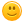 Dzisiaj poznamy słownictwo, dzięki któremu możemy opowiedzieć co robimy każdego dnia. Dowiemy się jak nazywają się codzienne czynności, które wykonujemy o różnych porach dnia.DAILY ROUTINES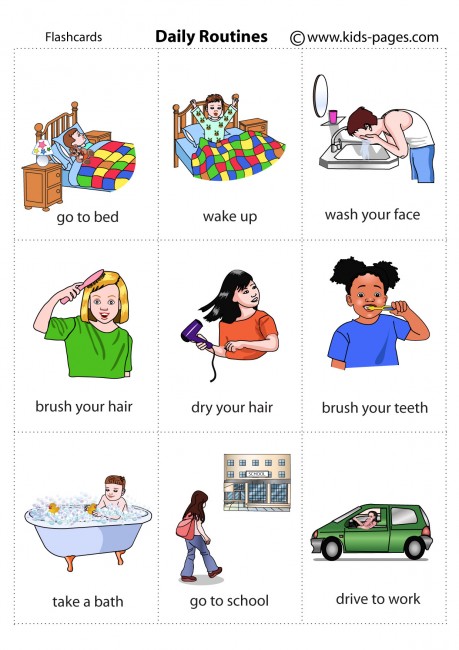 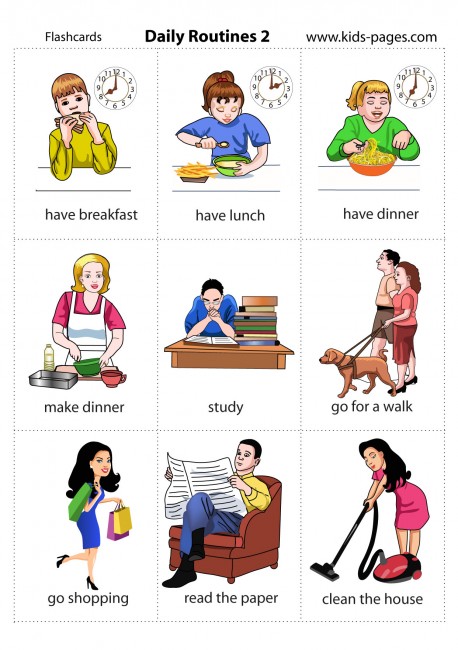 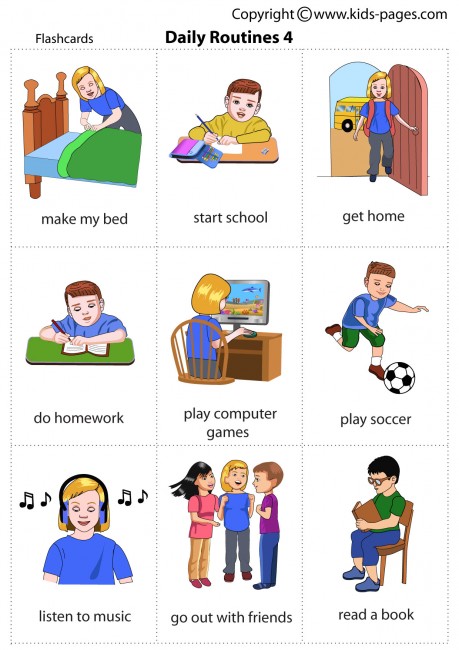 PORY DNIA: - in the morning - rano- in the afteroon - po południu- in the evening - wieczorem- at night - w nocy Zapraszamy na filmik edukacyjny MY DAY:Link do filmiku:https://youtu.be/qD1pnquN_DMA teraz posłuchajcie piosenki THIS IS THE WAY, która mówi o codziennych czynnościach wykonywanych o rannej porze:Link do piosenki:https://youtu.be/fsIb5L0_pGYW drugiej części poznamy wyrażenia związane z naszymi zainteresowaniami.HOBBIES AND INTERESTS Zapraszamy na filmik edukacyjny What do yo like doing? – Co lubisz robić?Link do filmiku:https://youtu.be/N1o4oOXLOZcBYE-BYE!